Борисоглебский муниципальный район«СОгласовано»«УТВЕРЖДАЮ»Начальник ООВ	Администрации 	Борисоглебского МР_________ Ю.А. Соколова.	«     »______2022 года	ПАСПОРТдорожной безопасности Муниципального общеобразовательного учреждения Высоковской основной общеобразовательной школы. 2022 годОбщие сведения ПАСПОРТдорожной безопасности образовательного учреждения МОУ Высоковская ООШ(наименование образовательного учреждения)2022 годОбщие сведенияМуниципальное образовательное учреждениеВысоковская основная общеобразовательная школаТип ОУ: общеобразовательное учреждение Юридический адрес ОУ:  152194,Российская Федерация, Ярославская область, Борисоглебский район, ул.Липовая, д.4 Фактический адрес:  152194,Российская Федерация, Ярославская область, Борисоглебский район, ул.Липовая, д.4	Руководители ОУ:И.О.Директора (заведующий) Долинина Е.И.                3-74-23	(фамилия, имя, отчество) 	 (телефон)Заместитель директорапо учебной работе            Хлапова Т.Б.                      3-74-23	(фамилия, имя, отчество) 	 (телефон)Ответственные педагоги за мероприятия по профилактикедетского травматизма           учитель                      Малинин А.В. 3-74-23	  (должность)         (фамилия, имя, отчество)Количество обучающихся (воспитанников)    45Наличие уголка по БДД:   имеется                                                                         (если имеется, указать место расположения)Наличие класса по БДД:   нет(если имеется, указать место расположения)Наличие автогородка (площадки) по БДД:  нетНаличие автобуса в ОУ (школьного) или любого другого, предназначенного для перевозки обучающихся (воспитанников):  имеется(при наличии автобуса)Владелец автобуса        МОУ Высоковская ООШ  (ОУ, муниципальное образование и др.)Время занятий в ОУ:1-ая смена: 9:00 – 15:30внеклассные занятия: 17:00 – 20:00Телефоны оперативных служб: 8(48539)-2-15-16.I.  План-схемы ОУ.План-схема района расположения ОУ,пути движения транспортных средств и обучающихся (воспитанников)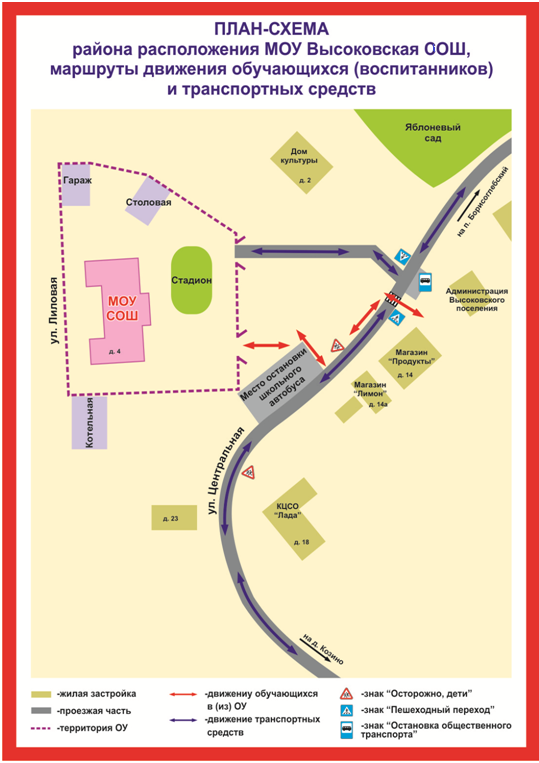 Схема организации дорожного движения в непосредственной близости от образовательного учреждения с размещением соответствующих технических средств, маршруты движения обучающихся (воспитанников) и расположение парковочных мест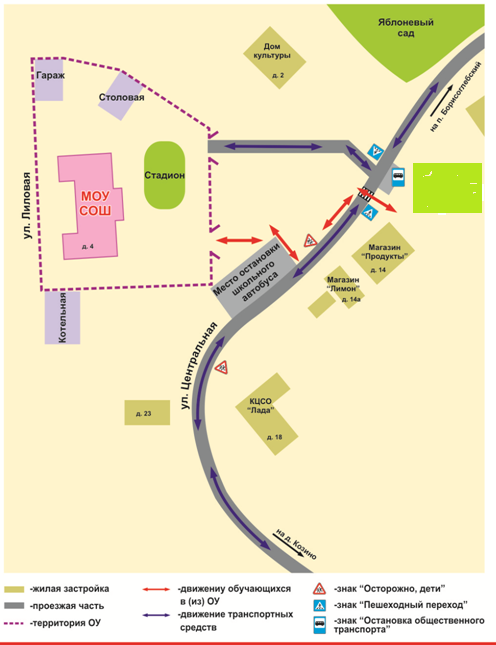 Маршруты движения организованныхгрупп обучающихся (воспитанников) от ОУ к стадиону, парку или к спортивно-оздоровительному комплексу 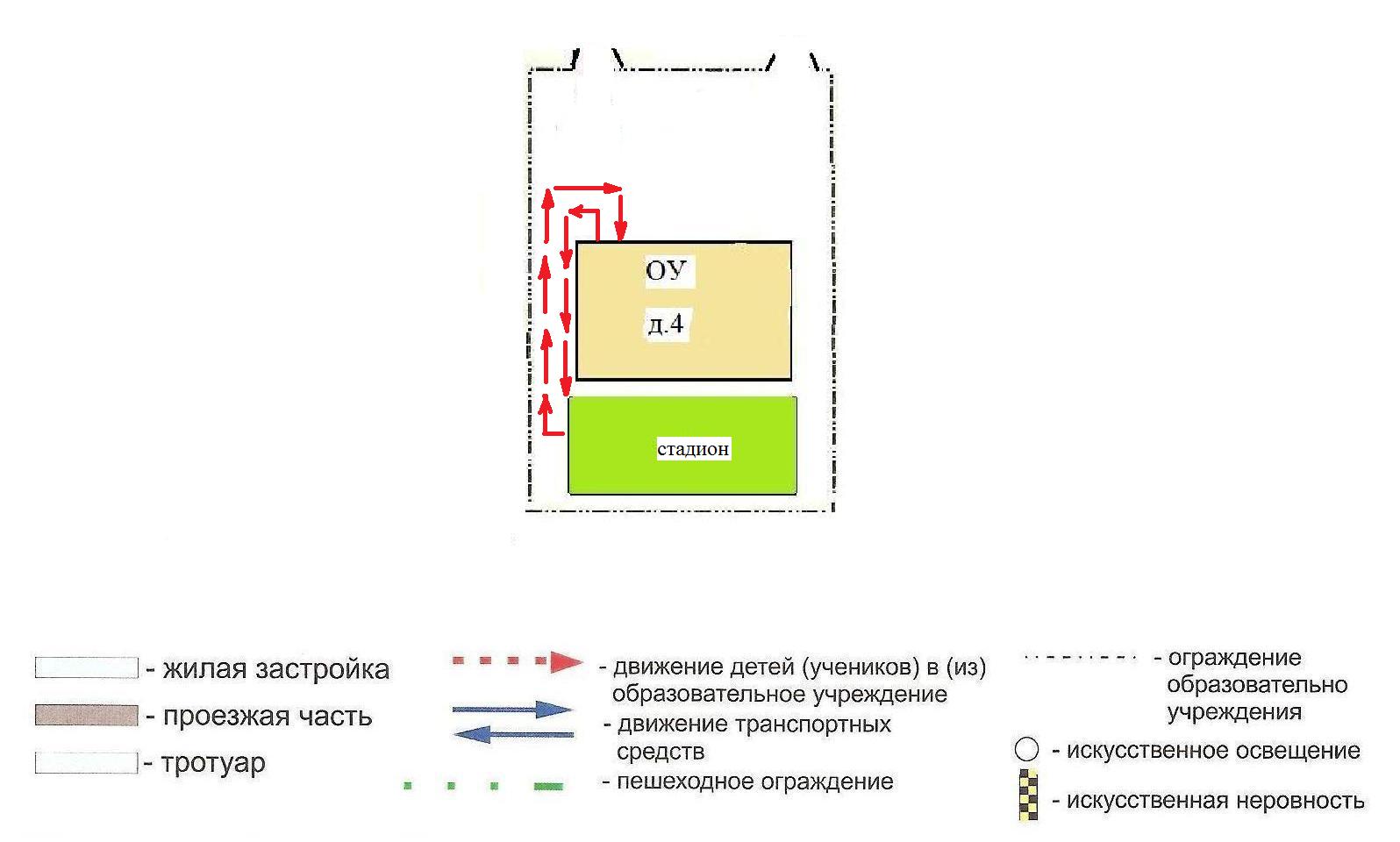 Пути движения транспортных средств к местам разгрузки/погрузки и рекомендуемые пути передвижения обучающихся (воспитанников)  по территории образовательного учреждения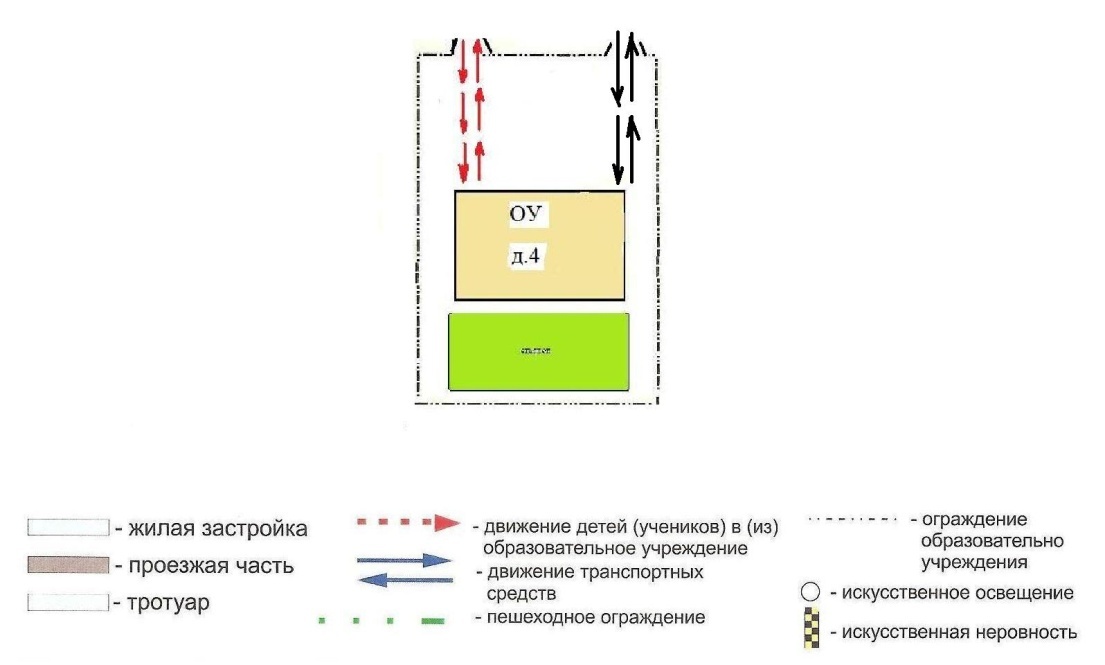 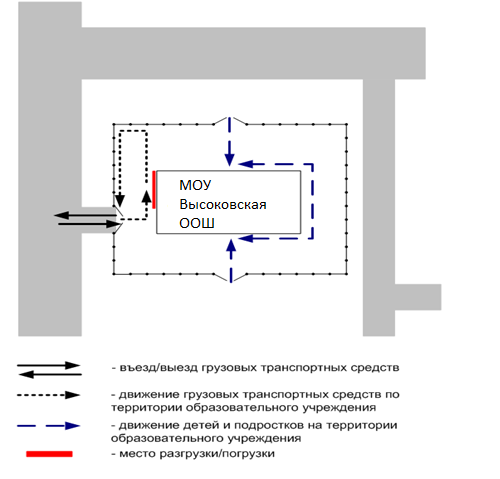 II. Информация об обеспечении безопасности перевозок детей специальным транспортным средством (автобусом)Общие сведенияМарка  ПАЗ -32053-70Модель: автобусГосударственный регистрационный знак: С384АО76Соответствие конструкции требованиям, предъявляемым к школьным автобусам _______________________________________________________________________________________________________________________ Сведения о водителе автобусаОрганизационно-техническое обеспечение1). Лицо, ответственное, за обеспечение безопасности дорожного движения: Малинин А.В. назначено  приказом №от 01.09.2022г.2) Организация проведения предрейсового медицинского осмотра водителя:осуществляет ГБУЗ Ярославской области Борисоглебская центральная районная больница,фельдшер – Седёлкина О.Н.(Ф.И.О. специалиста)на основании   лицензии   ЛО-76-002354 от 09 апреля 2018 и договора №6 от 25 января 2019г.3) Организацию  проведенияпредрейсового и послерейсового технического осмотра транспортного средства осуществляет учитель ОБЖ Малинин Александр Витальевич, прошёл профессиональную переподготовку в ФГАОУ ДПО «Ярославский ЦППК» по программе: «Контролёр технического состояния транспортных средств», с 22 апреля 2019г. по 28 мая 2019г. (диплом ПП № 0085955)4) Дата очередного технического осмотра: 06.03.2023г.5) Место стоянки автобуса в нерабочее время: д.Козино. (Машино-тракторный парк СПК Козино)6)  Меры, исключающие несанкционированное Сведения о владельцеЮридический адрес владельца  :  152194,Российская Федерация, Ярославская область, Борисоглебский район, ул.Липовая, д.4 Фактический адрес владельца: 152194,Российская Федерация, Ярославская область, Борисоглебский район, ул.Липовая, д.4 Телефон ответственного лица 3-74-23  Сведения о ведении журнала инструктажа:Журнал ведет ответственный по БД: Малинин А.В.Маршрут движения автобуса ОУ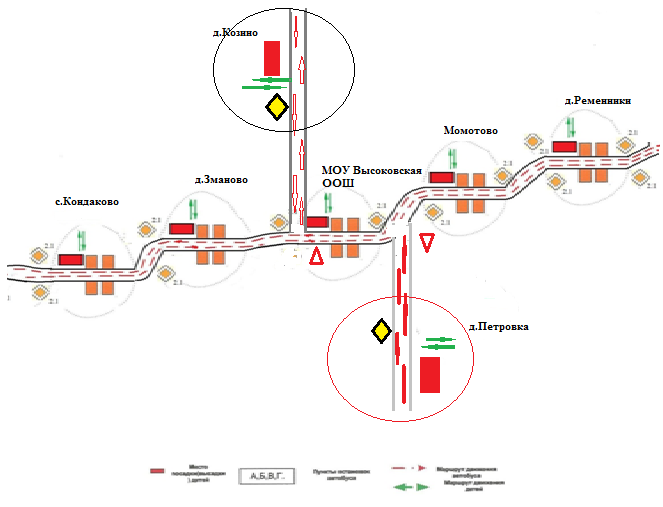 Безопасное расположение остановки автобуса у ОУ 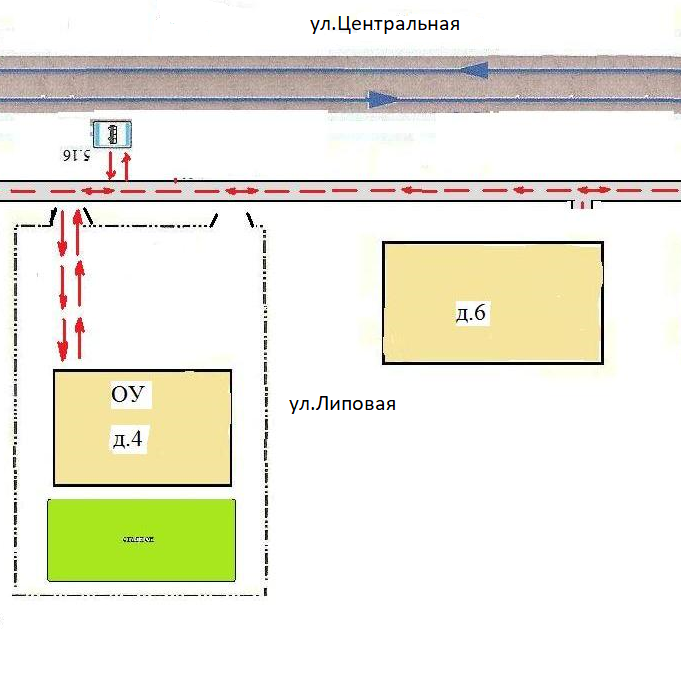 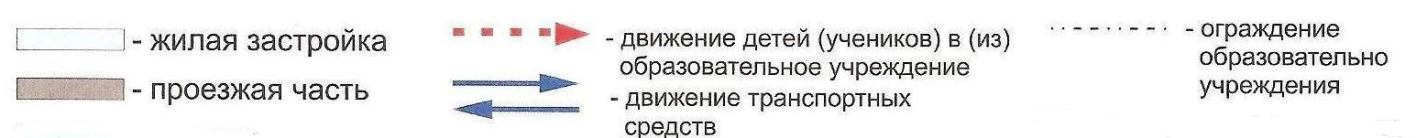 «РАЗРАБОТАНО»ИО ДИРЕКТОР  МОУВЫСОКОВСКОЙ ООШ___________    Е.И. ДОЛИНИНА«   »_______________2022  ГОДА    «СОГЛАСОВАНО»НАЧАЛЬНИК  ОГИБДД ОТД. МВД РОССИИ ПО БОРИСОГЛЕБСКОМУ  РАЙОНУ___________ В.А. МИТЯЕВ«   »______________2022 ГОДАФамилия, имя, отчество, год рожденияНомер в/у,  разрешенные категории, действительно доДата прохождения периодического медицинского осмотраОбщий стаж/ стаж управления «Д»Период проведения стажировкиДата окончания занятий по повышению квалификацииДопущенные нарушения ПДДМельников Максим Владиславович.р. Выдан 19.03.2015. серия:7619 №426661. В.С.Д. 05.11.2020.10лет11.01.2012-11.02.20122021Нет